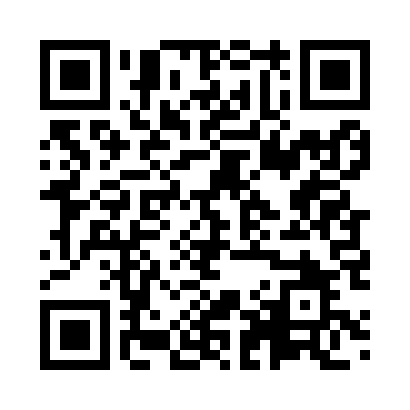 Prayer times for Taxisco, GuatemalaMon 1 Apr 2024 - Tue 30 Apr 2024High Latitude Method: NonePrayer Calculation Method: Muslim World LeagueAsar Calculation Method: ShafiPrayer times provided by https://www.salahtimes.comDateDayFajrSunriseDhuhrAsrMaghribIsha1Mon4:465:5712:053:226:147:212Tue4:455:5712:053:226:147:213Wed4:445:5612:053:216:147:214Thu4:445:5512:053:206:147:225Fri4:435:5412:043:206:147:226Sat4:425:5412:043:196:147:227Sun4:415:5312:043:186:147:228Mon4:415:5212:033:186:157:229Tue4:405:5212:033:176:157:2310Wed4:395:5112:033:166:157:2311Thu4:385:5112:033:166:157:2312Fri4:385:5012:023:156:157:2313Sat4:375:4912:023:146:157:2314Sun4:365:4912:023:146:157:2415Mon4:355:4812:023:136:157:2416Tue4:355:4712:013:126:167:2417Wed4:345:4712:013:126:167:2418Thu4:335:4612:013:116:167:2519Fri4:335:4612:013:106:167:2520Sat4:325:4512:013:106:167:2521Sun4:315:4512:003:096:167:2522Mon4:315:4412:003:086:177:2623Tue4:305:4312:003:086:177:2624Wed4:295:4312:003:076:177:2625Thu4:295:4212:003:066:177:2726Fri4:285:4211:593:066:177:2727Sat4:275:4111:593:056:177:2728Sun4:275:4111:593:066:187:2829Mon4:265:4011:593:076:187:2830Tue4:255:4011:593:076:187:28